Service:Service:Grade:Salary:Salary:Salary:Reporting to:Reporting to:Location:Hours:Hours:Hours:About the roleAbout the roleAbout the roleAbout the roleAbout the roleAbout the roleAbout the roleAbout the roleOur priorities Our priorities Our priorities 1.	To be responsible to the Principal Educational Psychologist/Deputy Educational Psychologist.2.	To provide a psychological service based upon a consultative model of service delivery.  This service will be provided to staff working in schools, services, parents, children and other professionals working with children.3.	To organise and maintain a regular programme to commissioning schools/ settings/ projects.4.	To negotiate a programme of work within designated schools/ settings and commissioners to work on cases and projects agreed.5.	To liaise and work with other agencies for the benefit of the child.6.	To negotiate a range of problem-solving strategies with all the relevant agencies, establishments and families thus enabling them to resolve issues.7.	To participate in the identification of children with special educational needs.8.	To produce reports and keep records of an acceptable professional standard as a means of advising the local authority, professionals, parents and agencies on the needs of individual children or more general issues.9.	To provide Educational Psychology Advice as required by the Strategic Director of Children’s Services in accordance with the Children and Families Act 2014.  10.	To provide psychological information as required by the Children’s Services Directorate on problems presented by individual children, groups of children and institutions.1.	To be responsible to the Principal Educational Psychologist/Deputy Educational Psychologist.2.	To provide a psychological service based upon a consultative model of service delivery.  This service will be provided to staff working in schools, services, parents, children and other professionals working with children.3.	To organise and maintain a regular programme to commissioning schools/ settings/ projects.4.	To negotiate a programme of work within designated schools/ settings and commissioners to work on cases and projects agreed.5.	To liaise and work with other agencies for the benefit of the child.6.	To negotiate a range of problem-solving strategies with all the relevant agencies, establishments and families thus enabling them to resolve issues.7.	To participate in the identification of children with special educational needs.8.	To produce reports and keep records of an acceptable professional standard as a means of advising the local authority, professionals, parents and agencies on the needs of individual children or more general issues.9.	To provide Educational Psychology Advice as required by the Strategic Director of Children’s Services in accordance with the Children and Families Act 2014.  10.	To provide psychological information as required by the Children’s Services Directorate on problems presented by individual children, groups of children and institutions.1.	To be responsible to the Principal Educational Psychologist/Deputy Educational Psychologist.2.	To provide a psychological service based upon a consultative model of service delivery.  This service will be provided to staff working in schools, services, parents, children and other professionals working with children.3.	To organise and maintain a regular programme to commissioning schools/ settings/ projects.4.	To negotiate a programme of work within designated schools/ settings and commissioners to work on cases and projects agreed.5.	To liaise and work with other agencies for the benefit of the child.6.	To negotiate a range of problem-solving strategies with all the relevant agencies, establishments and families thus enabling them to resolve issues.7.	To participate in the identification of children with special educational needs.8.	To produce reports and keep records of an acceptable professional standard as a means of advising the local authority, professionals, parents and agencies on the needs of individual children or more general issues.9.	To provide Educational Psychology Advice as required by the Strategic Director of Children’s Services in accordance with the Children and Families Act 2014.  10.	To provide psychological information as required by the Children’s Services Directorate on problems presented by individual children, groups of children and institutions.1.	To be responsible to the Principal Educational Psychologist/Deputy Educational Psychologist.2.	To provide a psychological service based upon a consultative model of service delivery.  This service will be provided to staff working in schools, services, parents, children and other professionals working with children.3.	To organise and maintain a regular programme to commissioning schools/ settings/ projects.4.	To negotiate a programme of work within designated schools/ settings and commissioners to work on cases and projects agreed.5.	To liaise and work with other agencies for the benefit of the child.6.	To negotiate a range of problem-solving strategies with all the relevant agencies, establishments and families thus enabling them to resolve issues.7.	To participate in the identification of children with special educational needs.8.	To produce reports and keep records of an acceptable professional standard as a means of advising the local authority, professionals, parents and agencies on the needs of individual children or more general issues.9.	To provide Educational Psychology Advice as required by the Strategic Director of Children’s Services in accordance with the Children and Families Act 2014.  10.	To provide psychological information as required by the Children’s Services Directorate on problems presented by individual children, groups of children and institutions.1.	To be responsible to the Principal Educational Psychologist/Deputy Educational Psychologist.2.	To provide a psychological service based upon a consultative model of service delivery.  This service will be provided to staff working in schools, services, parents, children and other professionals working with children.3.	To organise and maintain a regular programme to commissioning schools/ settings/ projects.4.	To negotiate a programme of work within designated schools/ settings and commissioners to work on cases and projects agreed.5.	To liaise and work with other agencies for the benefit of the child.6.	To negotiate a range of problem-solving strategies with all the relevant agencies, establishments and families thus enabling them to resolve issues.7.	To participate in the identification of children with special educational needs.8.	To produce reports and keep records of an acceptable professional standard as a means of advising the local authority, professionals, parents and agencies on the needs of individual children or more general issues.9.	To provide Educational Psychology Advice as required by the Strategic Director of Children’s Services in accordance with the Children and Families Act 2014.  10.	To provide psychological information as required by the Children’s Services Directorate on problems presented by individual children, groups of children and institutions.1.	To be responsible to the Principal Educational Psychologist/Deputy Educational Psychologist.2.	To provide a psychological service based upon a consultative model of service delivery.  This service will be provided to staff working in schools, services, parents, children and other professionals working with children.3.	To organise and maintain a regular programme to commissioning schools/ settings/ projects.4.	To negotiate a programme of work within designated schools/ settings and commissioners to work on cases and projects agreed.5.	To liaise and work with other agencies for the benefit of the child.6.	To negotiate a range of problem-solving strategies with all the relevant agencies, establishments and families thus enabling them to resolve issues.7.	To participate in the identification of children with special educational needs.8.	To produce reports and keep records of an acceptable professional standard as a means of advising the local authority, professionals, parents and agencies on the needs of individual children or more general issues.9.	To provide Educational Psychology Advice as required by the Strategic Director of Children’s Services in accordance with the Children and Families Act 2014.  10.	To provide psychological information as required by the Children’s Services Directorate on problems presented by individual children, groups of children and institutions.1.	To be responsible to the Principal Educational Psychologist/Deputy Educational Psychologist.2.	To provide a psychological service based upon a consultative model of service delivery.  This service will be provided to staff working in schools, services, parents, children and other professionals working with children.3.	To organise and maintain a regular programme to commissioning schools/ settings/ projects.4.	To negotiate a programme of work within designated schools/ settings and commissioners to work on cases and projects agreed.5.	To liaise and work with other agencies for the benefit of the child.6.	To negotiate a range of problem-solving strategies with all the relevant agencies, establishments and families thus enabling them to resolve issues.7.	To participate in the identification of children with special educational needs.8.	To produce reports and keep records of an acceptable professional standard as a means of advising the local authority, professionals, parents and agencies on the needs of individual children or more general issues.9.	To provide Educational Psychology Advice as required by the Strategic Director of Children’s Services in accordance with the Children and Families Act 2014.  10.	To provide psychological information as required by the Children’s Services Directorate on problems presented by individual children, groups of children and institutions.1.	To be responsible to the Principal Educational Psychologist/Deputy Educational Psychologist.2.	To provide a psychological service based upon a consultative model of service delivery.  This service will be provided to staff working in schools, services, parents, children and other professionals working with children.3.	To organise and maintain a regular programme to commissioning schools/ settings/ projects.4.	To negotiate a programme of work within designated schools/ settings and commissioners to work on cases and projects agreed.5.	To liaise and work with other agencies for the benefit of the child.6.	To negotiate a range of problem-solving strategies with all the relevant agencies, establishments and families thus enabling them to resolve issues.7.	To participate in the identification of children with special educational needs.8.	To produce reports and keep records of an acceptable professional standard as a means of advising the local authority, professionals, parents and agencies on the needs of individual children or more general issues.9.	To provide Educational Psychology Advice as required by the Strategic Director of Children’s Services in accordance with the Children and Families Act 2014.  10.	To provide psychological information as required by the Children’s Services Directorate on problems presented by individual children, groups of children and institutions.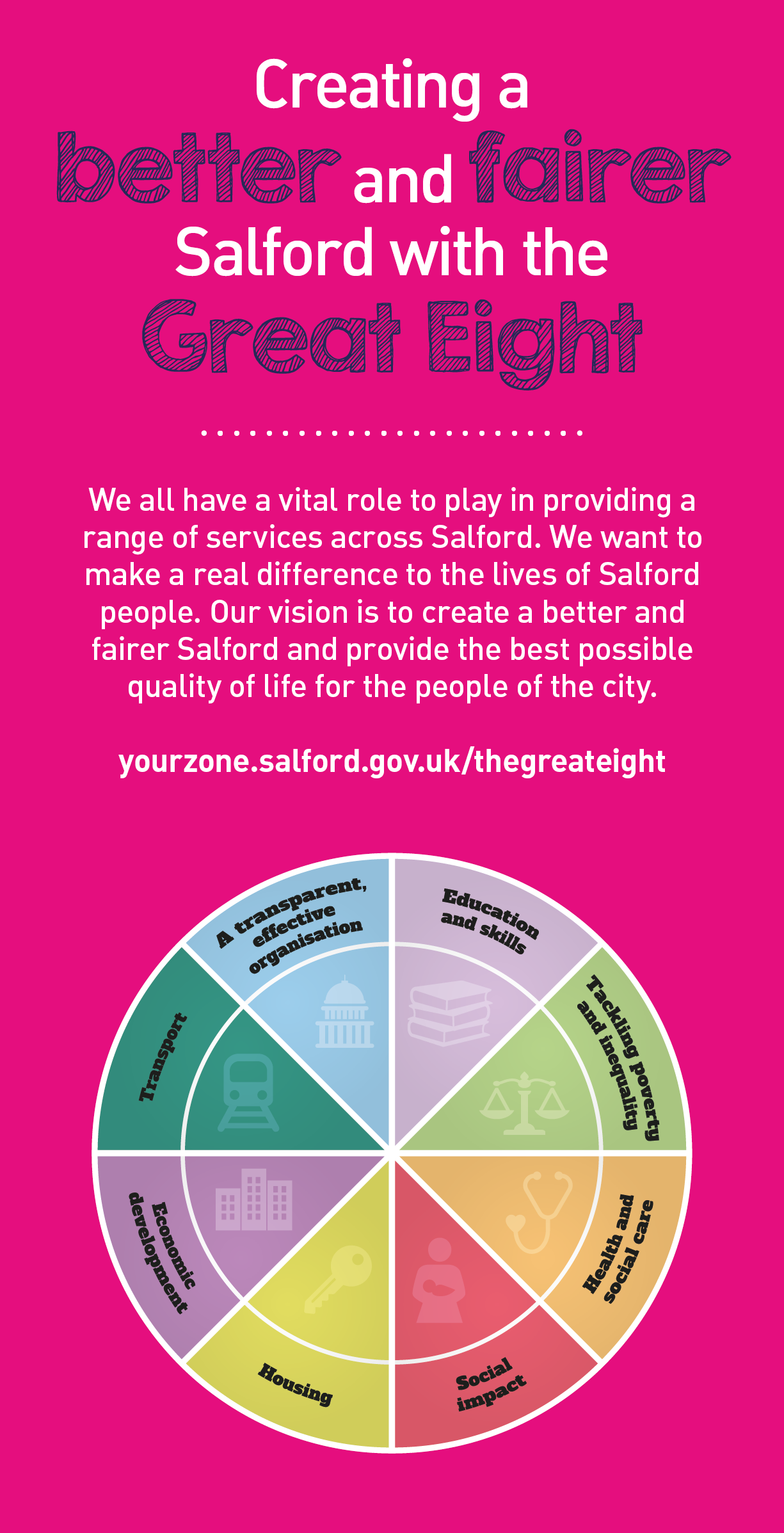 Key outcomesKey outcomesKey outcomesKey outcomesKey outcomesKey outcomesKey outcomesKey outcomesKey outcomesKey outcomesWhat we need from youWhat we need from youWhat we need from youWhat we need from youWhat we need from youWhat we need from youWhat we need from youWhat we need from youWhat we need from youWhat we need from youProven technical skills and ability in the role with a record of accomplishment for delivering outcomesProfessional credibility through proven relevant experienceTo model and demonstrate our values and behavioursApplication Guidance  Our values 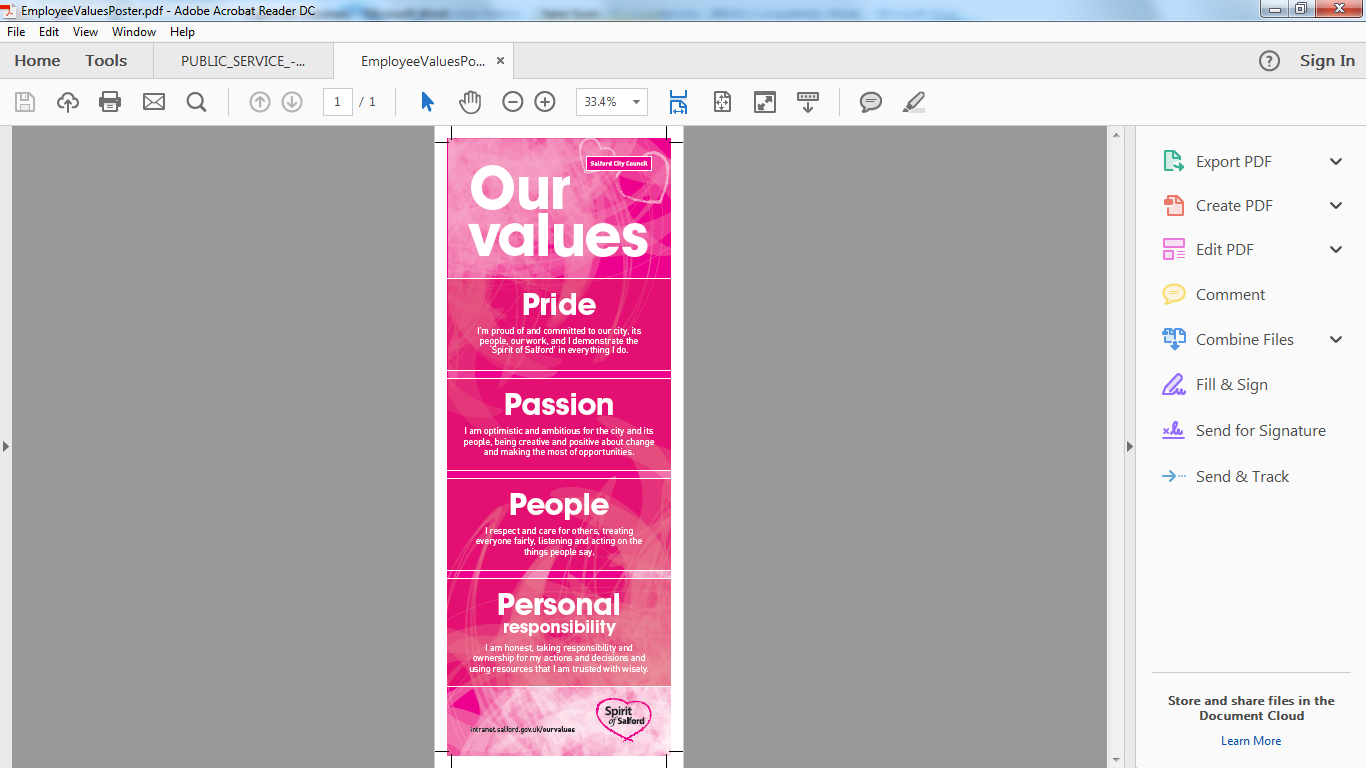 